Влияние потешки на развитие речи детей раннего возраста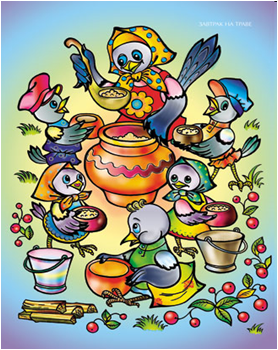 Потешки - малый жанр устного народного творчества. Потешки всегда забавны и лаконичны. Они отлично развивают речевой слух ребенка: умение слушать, различать звуки, близкие по звучанию, ритмичность и плавность речи, ее интонацию и выразительность, улавливать повышение и понижение голоса, обогащение словаря.Когда и как использовать потешки?• когда ребенка одевают на прогулку;• купают;• помогают проснуться с хорошим настроением;• если ребенок шалит или капризничает;• для игры с ним;• для обучения малыша в игровой форме и пр.Для лучшего восприятия читать потешки нужно ласково, выразительно, сопровождая слова соответствующей мимикой и движениями. Кроме названных выше положительных моментов использования потешек в воспитании маленьких деток, они способствуют формированию чувства юмора, ритма, творческих способностей. В психическом развитии ребёнка речь имеет исключительное значение. С развитием речи связано формирование как личности в целом, так и всех основных психических процессов: мышление, воображение, памяти, речевого общения, эмоций.Особенно дети любят, когда во время чтения потешки используется его имя, такие произведения малых фольклорных форм дети очень быстро запоминают:У сороки болиУ вороны болиА у Ирочки заживи.или: Кто у нас хороший?Кто у нас пригожий?Сашенька хороший, Сашенька пригожий!С помощью народных песенок, потешек у детей воспитывается положительное отношение к режимным моментам: умывание, причёсыванию, приёму пищи, одеванию, укладыванию спать.При умывании: Водичка – водичкаУмой моё личико…При причёсывании: Расти, коса, до поясаНе вырони ни волосаРасти косонька до пят,Все волосики в ряд…Во время приёма пищи: Умница КатенькаЕшь кашку сладеньку,Вкусную, пушистую,Сладкую, душистую.Перед сном:«Баю, бай, баю, бай, ты собачка не лай,Петушок не кричи, Колю, Машу не буди.Наши детки будут спать, да большие вырастать.Вот поспят подольше - вырастут побольше».Применяем мы потешки и для подъема детей, после полуденного сна, особенно в дождливую погоду, когда просыпаться особенно трудно«Потягуни-потягушечки от носочков до макушечки!Мы потянемся-потянемся, маленькими не останемся! ».Чтение народных песенок, потешек, сопровождаемое показом, более глубоко воздействует на чувства ребёнка, способствует запоминанию текста, развитию речи.Потешки играют существенную положительную роль в процессе развития словарного запаса у детей раннего дошкольного возраста. Через освоение их образов происходит речевое знакомство ребенка с окружающим миром, закладывается фундамент непрерывной познавательной деятельности. Через потешки ребенок не только овладевает родным языком, но и, осваивая его красоту, лаконичность приобщается к культуре своего народа, получает первые впечатления о ней. Потешки позволяют результативно развивать фонематический слух детей.